Бюджетное профессиональное образовательное учреждение Омской области «Седельниковский агропромышленный техникум»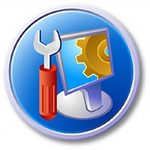 Кроссворд  на тему «Газовая инжекторная горелка»Автор-составитель: Баранов Владимир Ильичмастер производственного обученияпервой квалификационной категорииСедельниково село Омская область  2021 - 2022 учебный годДля общего развития обучающихся, для проведения внеклассных мероприятий, викторин, выполнения внеаудиторной самостоятельной работы.Кроссворд  на тему «Газовая инжекторная горелка»Вопросы:По горизонтали:1 –  деталь инжекторной горелки под цифрой 2.2 –  деталь инжекторной горелки под цифрой 7.3 –  деталь инжекторной горелки под цифрой 3.4 –  цветная жидкость для писания.5 –  ветер разрушительной силы.6 –  деталь инжекторной горелки под цифрой 13.7 –  единый физико-географический район Земли.8 –  сплав ниобия с оловом, применяется для изготовления сверхпроводящих соленоидов.9 –  деталь инжекторной горелки под цифрой 15.10 –  холодное оружие, примыкаемое к стволу винтовки, автомата.11 –  деталь инжекторной горелки под цифрой 10.12 –  деталь инжекторной горелки под цифрой 9.По вертикали:1 –  снежная буря.3 –  острая ароматная приправа к мясным и рыбным блюдам.9 –  ёлочное украшение наверху.13 –   неорганическое соединение, соль азотной кислоты.14 –  деталь инжекторной горелки под цифрой 6.15 –  популярная модель ДЭУ.16 –  деталь инжекторной горелки под цифрой 14.17 –  деталь инжекторной горелки под цифрой 5.18 –  деталь инжекторной горелки под цифрой 1.19 –  деталь инжекторной горелки под цифрой 8.20 –  деталь инжекторной горелки под цифрой 7.21 –  (уменьш.) ножик.22 –  деталь инжекторной горелки под цифрой 16.23 –  город-порт-курорт (с 1848) в России, Краснодарский край.Ответы на вопросы:По горизонтали: 1 – ниппель, 2 – инжектор, 3 – наконечник, 4 – чернила, 5 – ураган, 6 – трубка, 7 – арктика, 8 – станнид, 9 – набивка, 10 – штык, 11 – штуцер, 12 – вентиль.По вертикали: 1 – вьюга, 3 – аджика, 9 – наконечник, 13 – нитрат, 14 – кольцо, 15 – нексиа, 16 – рукоятка, 17 – камера, 18 – мундштук, 19 – гайка, 20 – инжектор, 21 – ножичек, 22 – вентиль, 23 – ейск.Источники:     Иллюстрированное пособие сварщика. Издание 2-е, исправленное. Издательство «Соуэло», Москва, 2011 г. 56 страниц.Интернет источники:Изображение – режим доступа:https://i.pinimg.com/originals/c5/a4/4d/c5a44d2679e6e23aa6b15f6c32b997c9.jpgВикипедия - арктика - [Электронный ресурс]  режим доступа: https://ru.wikipedia.org/wiki/%D0%90%D1%80%D0%BA%D1%82%D0%B8%D0%BA%D0%B0Википедия - станнид - [Электронный ресурс]  режим доступа: https://translate.yandex.ru/translate?lang=en-ru&url=https%3A%2F%2Fen.wikipedia.org%2Fwiki%2FStannide&view=cВикипедия - нексиа  - [Электронный ресурс]  режим доступа: https://ru.wikipedia.org/wiki/Daewoo_NexiaВикипедия - ейск - [Электронный ресурс]  режим доступа: https://ru.wikipedia.org/wiki/%D0%95%D0%B9%D1%81%D0%BA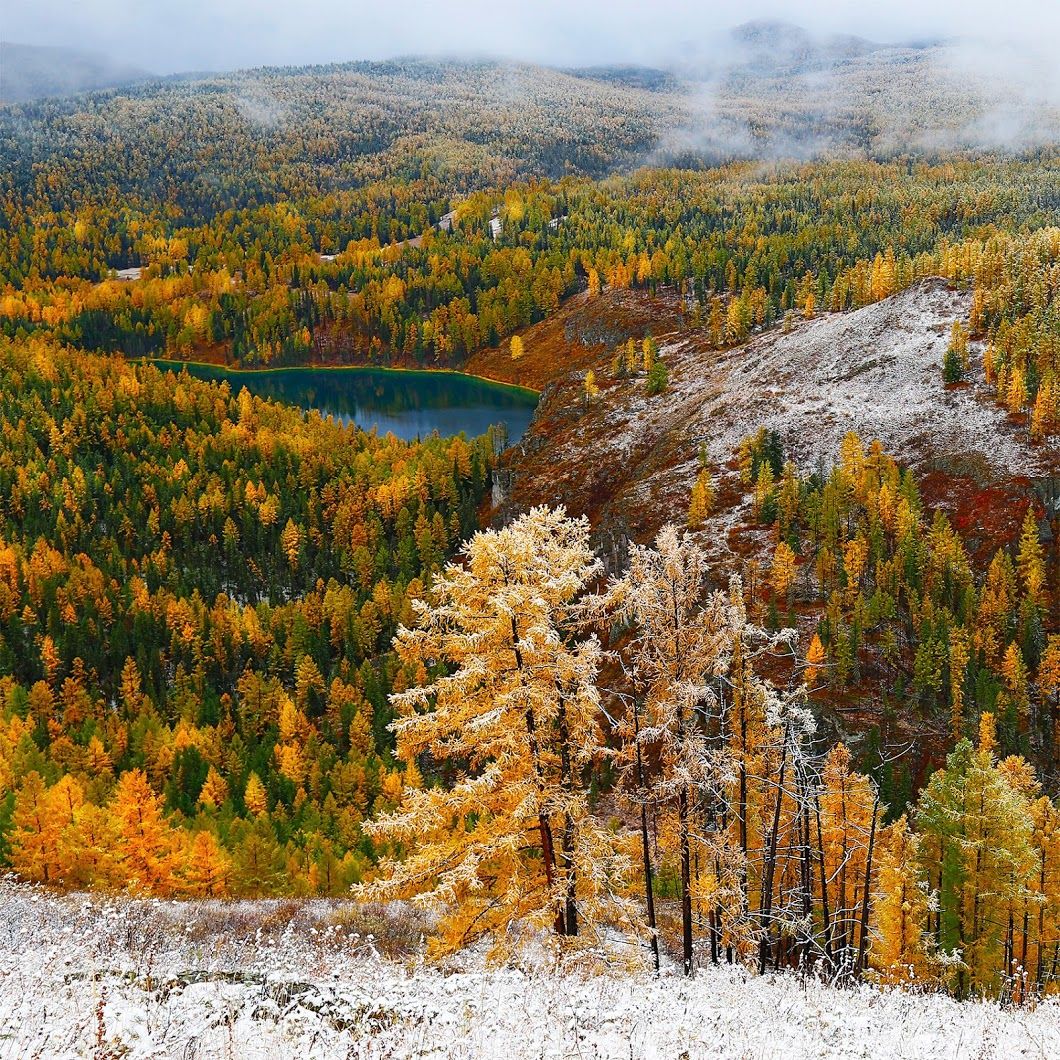 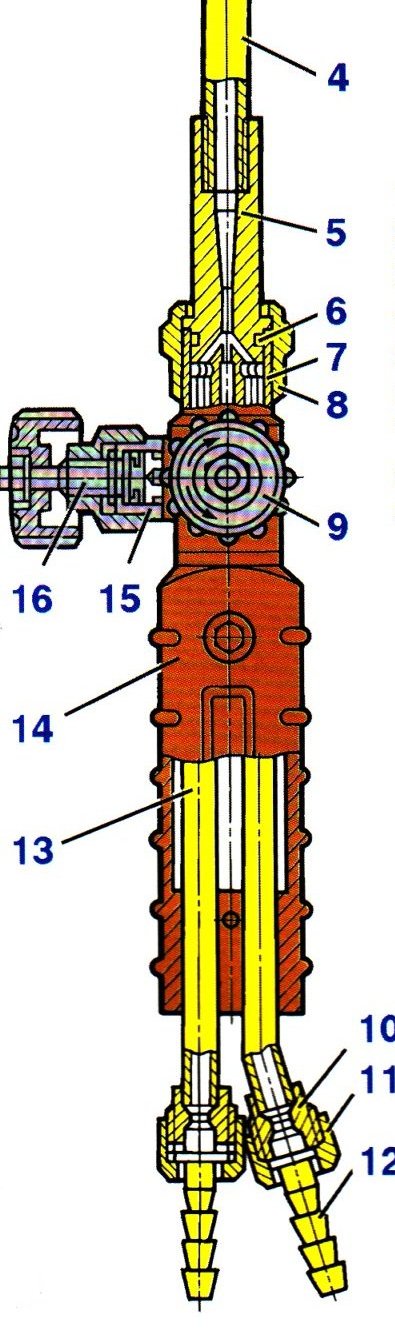 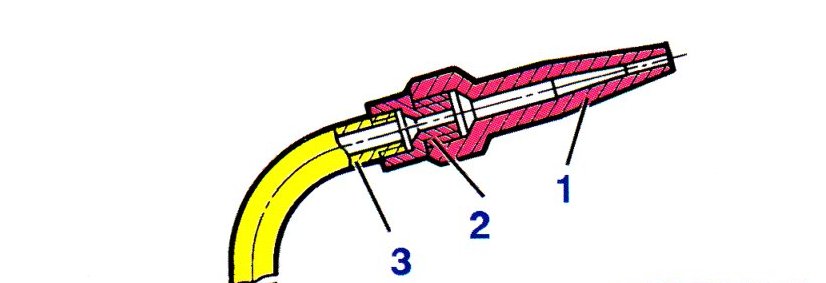 1314123154165617181972021892210112312